SCHEMA DI DETERMINA DI ADESIONE AI SERVIZI CSTOGGETTO: CENTRO SERVIZI TERRITORIALE (CST) DELLA PROVINCIA DI LECCO. ADESIONE AI SERVIZI FINANZIATI DAL PNRRCIG padre: 8314519E1FCIG derivato: 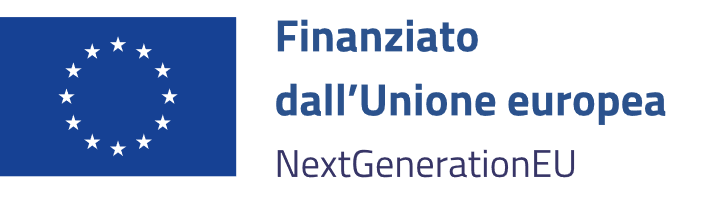 IL DIRIGENTE Premesso che:- con decreto deliberativo n. 37 del 22/05/2020 la Provincia di Lecco, in qualità di Ente capofila del CST, approvava il progetto di fattibilità tecnica ed economica per l’affidamento in concessione della realizzazione del Progetto di gestione e riqualificazione del Centro Servizi Territoriale (CST) della Provincia di Lecco presentato, ex art. 183 – comma 15 – del D. Lgs. n. 50/2016, dalla Società 3P ITALIA S.P.A. (P.I. e C.F. 11024260967) con sede in Seregno (MB) – Via Comina n. 39;- con determinazione dirigenziale n. 625 del 03/08/2020 la Provincia di Lecco procedeva all’aggiudicazione definitiva della concessione mediante Project financing per la realizzazione del Progetto di gestione e riqualificazione del Centro Servizi Territoriale (CST) della Provincia di Lecco, a favore della Società 3P ITALIA S.P.A. (P.I. e C.F. 11024260967) con sede in Seregno (MB) – Via Comina n. 39;- il Centro Servizi Territoriale (CST) della Provincia di Lecco tra le sue funzioni prevede (art. 2 della Convenzione con gli Enti) l’implementazione di nuovi servizi da offrire agli Enti aderenti che ne facciano espressa richiesta scritta in relazione alle loro specifiche necessità attraverso la preventiva valutazione di fattibilità tecnico economica secondo quanto previsto dalla convenzione medesima;- in data 23 aprile 2021 l'Assemblea degli Enti aderenti al CST approvava alcune modifiche nel testo della Convenzione per l’esercizio associato del Centro Servizi Territoriale e della rete informatica sovracomunale, approvate dal Consiglio Provinciale con deliberazione n. 23 del 26 aprile 2021;- Il Comune di (…) ha aderito alla suddetta Convenzione in data (…)Considerato che:- il Comune di (…) ha partecipato ai x bandi PNRR, corrispondenti alle x misure ad oggi attivate, in tema di digitalizzazione, a fronte dei quali sono stati emessi i decreti di finanziamento, negli importi di seguito indicati:I  servizi di cui sopra rientrano a pieno titolo nel perimetro applicativo della convenzione in essere con il CST e sono ricompresi nella tipologia dei servizi affidati al concessionario tramite la gara Project financing;- tali servizi sono stati già oggetto di valutazione da parte del CST che ne ha evidenziato l’opportunità e convenienza dal punto di vista economico finanziario;- per la fruizione del servizio, ai sensi del comma 4 dell’art. 6 bis della Convenzione in essere tra gli Enti aderenti e la Provincia, è previsto il versamento di una specifica quota da parte degli Enti; di seguito, la quota definita e l’importo previsto per ciascuno dei servizi affidati:- il Comune di (…)ritiene quindi di aderire ai servizi indicati, per gli importi sopra elencati, attraverso sottoscrizione di apposito modulo di adesione che verrà inviato a breve al concessionario società  3P ed al CST ;Considerato che il valore del presente affidamento è pari a complessivi euro (…)  (IVA esclusa).Ritenuta l’opportunità di procedere mediante adesione ai servizi sopra elencati messi a disposizione del Centro Servizi Territoriale della Provincia di Lecco il cui espletamento sarà garantito dalla Società 3P ITALIA S.p.A, per le motivazioni sopra indicate.Considerato che la Società 3P ITALIA S.p.A. possiede sia le competenze tecniche che un’adeguata conoscenza della normativa e della prassi di gestione del servizio in oggetto.Rilevata, alla luce di quanto sopra, la necessità di ottemperare con effetto immediato alle disposizioni sopra indicate.Stabilito:- di procedere all'affidamento del servizio in oggetto tramite CST Lecco al concessionario 3P ITALIA S.p.A, nel rispetto delle tempistiche indicate da ciascun bando PNRR;- di riservarsi l'adozione degli eventuali provvedimenti consequenziali nel caso in cui emergano situazioni di irregolarità fiscale e previdenziale, o nel caso in cui i controlli ex art. 80 D. Lgs 50/2016 dessero esito negativo.Ritenuto opportuno impegnare la spesa complessiva di euro (…), dando atto che l’effettiva liquidazione alla società 3P ITALIA S.p.A potrà avvenire solo a finanziamento ottenutoVisti:- gli artt. 107 e 109 del D.Lgs. 18/08/2000, n. 267 che riguardano il conferimento di funzioni e responsabilità ai responsabili dei servizi;- lo Statuto dell’Ente;- il Bilancio di previsione vigente.RIFERIMENTI NORMATIVI - D.lgs. n. 267/2000 e ss.mm.ii; - D.lgs. n. 50/2016 e ss.mm.ii.; - D.lgs. 33/2013 e s.m.i.; - Regolamento (UE) 2021/241 e dal decreto legge n. 77 del 31 maggio 2021, convertito con modificazioni dalla legge 29 luglio 2021, n.108; DETERMINADi dare atto che le premesse costituiscono parte integrante e sostanziale del presente atto.Di affidare, in forza della convenzione in essere con il CST della Provincia di Lecco, i servizi oggetto delle misure PNRR sopra elencate, per gli importi indicati e di seguito riepilogati, alla Società 3P ITALIA S.P.A. (P.I. e C.F. 11024260967), con sede in Seregno (MB) – Via Comina n. 39, per un importo di euro xx (IVA esclusa), come di seguito:Di dare atto che sarà cura della società 3P ITALIA S.p.A. eseguire e implementare i servizi affidati, nel rispetto delle tempistiche stabilite dai singoli decreti di finanziamento con le conseguenti responsabilità.Di impegnare la spesa complessiva di euro (…)  (IVA compresa) a favore della Società 3P ITALIA S.p.A., con imputazione sul capitolo…. del Bilancio di previsione …..Di dare atto:- che il contratto di servizi verrà redatto conformemente alle previsioni di cui alla Convenzione con il Centro Servizi Territoriale della Provincia di Lecco con i contenuti sopra individuati;- che il pagamento avverrà su presentazione di fatture debitamente controllate e vistate in ordine alla regolarità e rispondenza formale e fiscale, ai sensi dell’art. 184 del D.Lgs. n. 267/2000 in conformità alle statuizioni ed ai termini del contratto di servizio.Di dare altresì atto:-  che ai fini di garantire l’interoperabilità tra gli attuali sistemi e quanto affidato con il presente provvedimento alla società 3P ITALIA S.p.A, concessionaria del CST di Lecco, si renderà necessario contattare l’attuale gestore dei sistemi informatici del Comune di (…); - che è stato accertato che non sussistono, in relazione al presente provvedimento, situazioni di conflitto, anche potenziale, con interessi personali del sottoscritto Responsabile di Servizio e degli altri dipendenti che hanno partecipato a vario titolo all’istruttoria dell’atto;- che gli atti relativi alla presente procedura saranno pubblicati all’Albo pretorio online e nella sezione “Trasparenza” del sito web istituzionale del Comune.